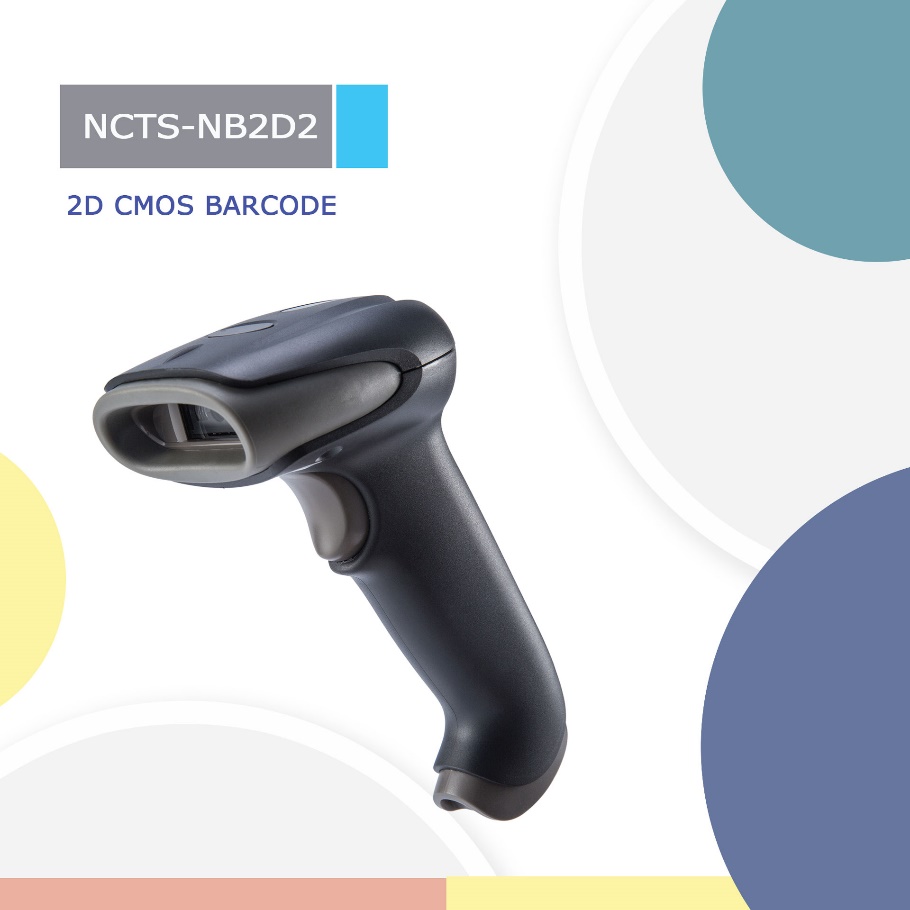 NCTS-NB2D2(2D CMOS Wire Handheld Barcode Scanner)Technical SpecificationsTechnical SpecificationsElectrical CharacteristicsElectrical CharacteristicsInterface SupportedRS-232/USB HID KEYBOARDInput VoltageDC 5V±10%CurrentMax::190mADormant current：48mAOptical CharacteristicsOptical CharacteristicsImage SensorCMOS Array SensorSensor Resolution640x480 PixelsLight SourceWhite LEDAim Light SourceRed Bar LEDPerformance CharacteristicsPerformance CharacteristicsScanning AnglePitch angle:±60°;Skew angle:±40°;Tilt angle:±180°Field of View66°(H),50°(V)Min Resolution1D：0.127mm/5mil（PCS 0.9）2D：0.202mm/8mil（PCS 0.9）Min .PCS value〉20%UPC/EAN 13（13mil）LanguageMultiple LanguagesData EditionSupport for custom data outputDecode Capability1D : UPC-A，UPC-E，UPC-E1，EAN-8，EAN-13，EAN-14，EAN-128，UCC128， ISBN/ISSN， CODE11，CODE32，CODE39，CODE39 Full ASCII，CODE93，CODE128，Crossing 25 Codes, Industrial 25 Codes, Matrix 25 Codes,China Postal Code，UK/Plessey，GS12D: QR code，PDF417，Data matrix2D: QR code，PDF417，Data matrix2D: QR code，PDF417，Data matrix2D: QR code，PDF417，Data matrix2D: QR code，PDF417，Data matrixPhysical CharacteristicsPhysical CharacteristicsPhysical CharacteristicsPhysical CharacteristicsPhysical CharacteristicsPhysical CharacteristicsDimensions90mm*67mm*168mm(L*W*H)90mm*67mm*168mm(L*W*H)90mm*67mm*168mm(L*W*H)90mm*67mm*168mm(L*W*H)90mm*67mm*168mm(L*W*H)Weight120g(not included cable)120g(not included cable)120g(not included cable)120g(not included cable)120g(not included cable)IndicatorBeeper, LEDBeeper, LEDBeeper, LEDBeeper, LEDBeeper, LEDEnvironmental CharacteristicsEnvironmental CharacteristicsEnvironmental CharacteristicsEnvironmental CharacteristicsEnvironmental CharacteristicsEnvironmental CharacteristicsTemperature-20°- 65°C (operation) ， -30°- 70°C (storage)-20°- 65°C (operation) ， -30°- 70°C (storage)-20°- 65°C (operation) ， -30°- 70°C (storage)-20°- 65°C (operation) ， -30°- 70°C (storage)-20°- 65°C (operation) ， -30°- 70°C (storage)Humidity5 - 90% (operation) ；5 - 90% (storage)55 - 90% (operation) ；5 - 90% (storage)55 - 90% (operation) ；5 - 90% (storage)55 - 90% (operation) ；5 - 90% (storage)55 - 90% (operation) ；5 - 90% (storage)5Ambient Light:Up to 80,000 lxUp to 80,000 lxUp to 80,000 lxUp to 80,000 lxUp to 80,000 lxShock Drop Test1.5m drop onto concrete surface1.5m drop onto concrete surface1.5m drop onto concrete surface1.5m drop onto concrete surface1.5m drop onto concrete surfaceDecoding Depth of FieldDecoding Depth of FieldDecoding Depth of FieldDecoding Depth of FieldDecoding Depth of FieldDecoding Depth of FieldSymbologyResolutionBarcodenumberBarcode widthNearestFarthestCode 1285mil204.3x1.5cm4cm8cmCode 12815mil74.3x1.5cm7cm32cmCode 396.67mil164.4x1.5cm8.5cm11cmCode 3920mil44.3x1.5cm7cm37cmEAN-1313..34mil134.2x1.5cm6cm22cmQR code20mil1202x2cm4.5cm22cmData Matrix6.67mil600.5x0.5cm3cm11cmScreen QR Code182.1x2.1cm3cm41cmScreen QR Code183.7x3.7cm10cm78cm